Публичный отчёт директора МБОУ ЦСОШ №8 за 2021-2022 учебный год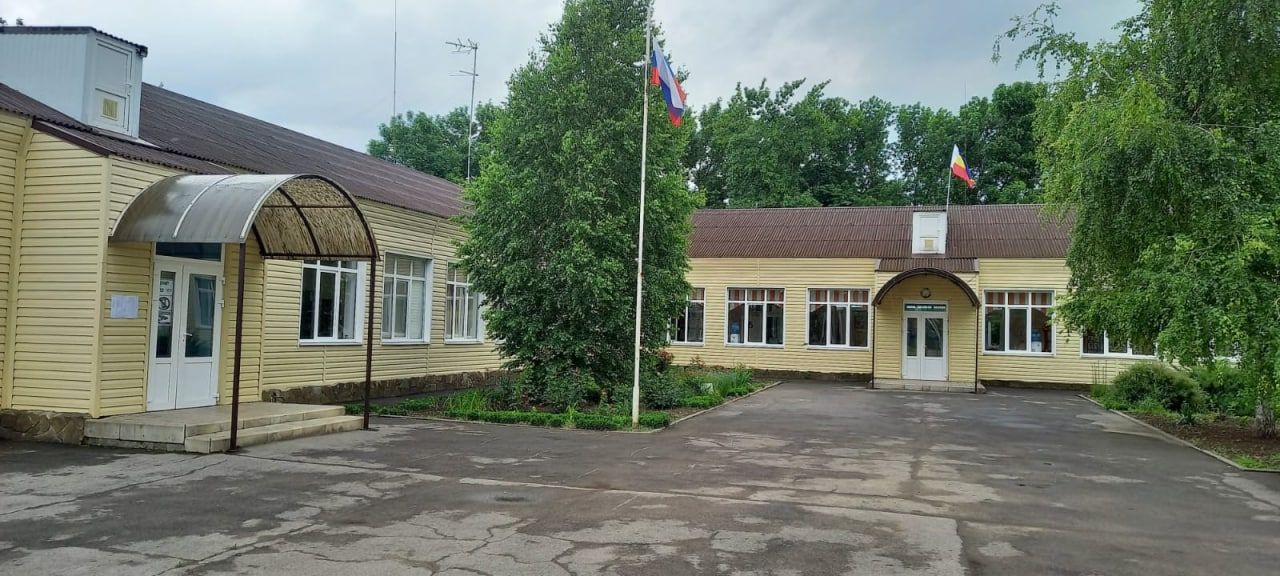 ...И воспитание, и образование не разделимы.
Нельзя воспитывать, не передавая знания,
всякое же знание действует воспитательно...Л.Н.ТолстойРаздел I. Общие сведенияУправленческая деятельностьМуниципальное бюджетное общеобразовательное учреждение «Целинская средняя общеобразовательная школа № 8» расположено в п.Целина Целинского района Ростовской области. Официальное полное наименование - Муниципальное  бюджетное общеобразовательное учреждение  «Целинская средняя общеобразовательная школа № 8». Официальное сокращенное наименование – МБОУ ЦСОШ №8.  Тип – общеобразовательное учреждение.	Вид – средняя общеобразовательная  школа. Организационно-правовая форма – учреждение. Местонахождение (юридический адрес) и почтовый адрес Школы: 347760 РФ Ростовская область, Целинский район, п.Целина, улица 3 линия, дом 111 ,  8(86371) 9-19-79аШкола работает в режиме 5-дневной недели в одну смену, начало занятий в 8 часов 00 минут, продолжительность урока – 40 минут, (1 класс - 1 четверть - 4 урока по 35 минут (4 урок в игровой форме), 2 четверть 4 - 5 уроков по 35 минут (последние уроки в виде игры); 3- 4 четверти 4 - 5 уроков по 40 минут); вторая половина дня – с 14 часов 50 минут – индивидуальные занятия, консультации, работа кружков, секций и т.д.; продолжительность перемен между уроками устанавливается в соответствии с санитарными нормами. Продолжительность учебного года: 1 класс - 33 недели, 2-4, 9 классы - 34 недели, 5-8,10 классы - 35 недель. Учебный год представлен следующими учебными периодами: учебные четверти - 1 - 9 классы, полугодия – 10 класс.В школе организовано питание учащихся, подвоз учащихся из х. Северный осуществляется одним маршрутом.Лицензия на образовательную деятельностьСвидетельство о государственной аккредитации:Школа, работает в соответствии с Программой развития муниципального бюджетного общеобразовательного учреждения «Целинская средняя общеобразовательная школа № 8», сроки ее реализации: 2022 - 2026 гг.1.2. Кадровое обеспечение образовательного процессаШкола укомплектована педагогическими кадрами, уровень образования педагогических работников соответствует требованиям занимаемых должностей. Учителя владеют современными педагогическими образовательными технологиями, повышают свою педагогическую компетентность, участвуют в методических вебинарах и семинарах разных уровней, проводят открытые уроки, дают мастер-классы. Учителя школы - активные участники профессиональных конкурсов. Педагогические работники школы своевременно проходят курсовую подготовку, повышают своё мастерство, участвуют в аттестации на квалификационные категории.Повышение квалификации педагогических работников осуществляется на основе перспективного плана курсовой подготовки с учётом запросов педагогов, результатов их педагогической деятельности, с учётом целей и задач, стоящих перед образовательным учреждением. Необходимым условием функционирования школы в новых условиях является подготовка администрации в области менеджмента. Директор школы имеет специальное образование (менеджмент). Анализ диаграммы показывает, что в школе достаточное количество учителей, имеющих высшую и первую категории. Необходимо активизировать работу по аттестации педагогических работников на первую квалификационную категорию учителей, не имеющих квалификационную категорию, так как учительский потенциал находится на достаточно высоком уровне. Следует организовать обучение административно-управленческого персонала в области менеджмента. 1.3. Материально-техническая база школы:МБОУ ЦСОШ №8 находится в едином здании (год постройки – 1967).Проектная вместимость – 285 мест.Имеет центральное отопление. Регулярно осуществляется проверка  контуров заземления и сопротивления изоляции в школе. В школе круглосуточно имеется проточная вода, поддерживается воздушно-тепловой режим, соответствующий СанПиН. В учебных кабинетах созданы надлежащие условия (с позиций безопасности) работы и обучения. Кабинеты укомплектованы первичными средствами пожаротушения и медицинскими аптечками. Акты-разрешения на проведения занятий ежегодно подтверждают выполнение требований техники безопасности и охраны труда в кабинетах повышенной опасности (физики, информатики, химии).Вводный инструктаж регистрируется в специальном журнале, первичные, повторные и целевые инструктажи по охране труда на рабочих местах проводятся своевременно. Журналы регистрации ведутся в соответствии с нормами. Все необходимые документы систематизированы, входят в номенклатуру дел. Инструкции по охране труда своевременно пересматриваются, нововведенным инструкциям уделяется внимание на тематических совещаниях при директоре.  Учебные кабинеты и помещения школы уютные, содержатся в чистоте, отличаются эстетичностью оформления. Интересным является подход к оформлению помещений с позиций оптимизации не только санитарно-гигиенических требований, а и медико-психологических: выдержано гармония цветовой гаммы, рационально размещено по вместимости наглядность, используется целесообразное количество комнатных растений. Это в определенной степени влияет на позитивный климат жизнедеятельности школы в целом. Количество классных комнат и кабинетов в школе – 13. Имеется: актовый зал,  медицинский кабинет, кабинет директора, кабинет заместителей директора по УВР и ВР. К школе примыкает стадион и спортивная площадка, которые используются для проведения уроков физкультуры, курса ОБЖ, внеклассных мероприятий и содержатся в порядке.     В школе имеется 141 компьютеров и ноутбуков, 41 из них подключены к сети Интернет.  В соответствии с санитарными нормами оборудован компьютерный класс. Кабинет информатики имеет 11 компьютеров, связанных единой локальной сетью с выходом в интернет.  Библиотечный фонд составляет 20372 экземпляров, в том числе учебников 8856 экземпляров. В целом обеспеченность учебниками составляет   100 %. Школа пользуется спортзалом на базе Муниципального бюджетного учреждения дополнительного образования Детско-юношеская спортивная школа Целинского района п.Целина для проведения уроков физической культуры во 2 и 3 четвертях.Оформление школьного помещения соответствует требованиям: имеются стенды, отражающие внутренние события жизни школы. Все кабинеты оснащены компьютером для учителя и интерактивными досками (или комплексами). Школа по мере возможности приобретает компьютерную технику в классы.Школа финансируется за счёт средств бюджета субъекта Российской Федерации, обеспечивающих условия предоставления образовательных услуг в объёмах, необходимых для реализации требований федерального компонента государственного образовательного стандарта.Раздел II. Анализ работы школы2.1. Создание условий для сохранения и укрепления здоровья обучающихся Анализ деятельности по пути воспитания здорового образа жизни учащихся. За 2021-2022 учебный год была проведена следующая работа:проведены общешкольные родительские собрания по темам формирования здорового образа жизни подрастающего поколения; в начале учебного года оформлены «листки здоровья» в классных журналах; произведены записи в журналах инструктажа по технике безопасности; составление расписания занятий проводится с учётом требований СанПина; в кабинетах имеются «зелёные зоны»; перед началом учебного года проведены замены ламп освещения в учебных кабинетах;соблюдается режим проветривания кабинетов;для педагогического коллектива и учащихся регулярно обновлялся стенд по профилактике различных заболеваний;проведены Дни здоровья;подготовлены учебные кабинеты к итоговой аттестации выпускников школы с соблюдением санитарно-гигиенических требований;проведение ремонтных работ строго регламентируется в связи с летним оздоровительным лагерем;в 2021-2022 году проведена вакцинация работников и учащихся согласно графику прививок.Работу по укреплению здоровья необходимо продолжать, находить новые формы работы.2.2. Анализ учебной работыУчебно-воспитательный процесс - творческий процесс. Ведь каждый урок или внеклассное мероприятие - это творчество учителя и учеников, а результат данного процесса во многом зависит от педагогов школы: с каким настроением придёт учитель на урок, что новенького он готовит для своих учеников и хотят ли они это принять. К сожалению, не все ученики готовы к сотрудничеству с учителями; таких учеников мы чаще всего называем слабоуспевающими или трудными. В этом году большая работа была проведена со слабоуспевающими обучающимися: индивидуальные беседы с родителями, детьми, классные собрания.Цель методической работы на 2021 – 2022 учебный год: повышение качества образовательного процесса через применение современных подходов к организации образовательной деятельности, непрерывное совершенствование педагогического мастерства педагога.Основные задачи методической работы на 2021 – 2022 учебный год:Корректировка планов и программ в условиях обновления содержания образования и перехода на федеральные государственные образовательные стандарты. Через совершенствование форм  работы с одаренными и талантливыми детьми, через формирование портфолио ученических достижений повысить качество образования на всех ступенях обучения, увеличить процент детей, участвующих в предметных конкурсах и олимпиадах, повысить результативность участия в интеллектуальных конкурсах и предметных олимпиадах. Формирование исследовательских умений и навыков обучающихся на уроках и во внеурочной деятельности, предоставление им оптимальных возможностей для реализации индивидуальных творческих запросов через активизацию работы по организации проектно-исследовательской деятельности. Активизировать деятельность научного общества учащихсяСоздание условий для обучения и развития детей-инвалидов и детей, имеющих ОВЗ через разработку и реализацию программ индивидуального сопровождения и адаптированных программ обучения. Повысить результаты итоговой аттестации через систематический мониторинг состояния успеваемости и посещаемости учащихся выпускных классов, через использование современных форм и методов обучения, организацию работы с выпускниками и их родителями.Создать условия для повышения профессиональной компетентности педагогов с целью соответствия требованиям профстандарта через их участие в профессиональных конкурсах, самообразование, создание авторских педагогических разработок, проектно-исследовательскую деятельность, обучающие семинары и курсовую подготовку.Обобщение и распространение педагогического опыта творчески работающих учителей через организацию взаимопосещений, открытых уроков, мастер-классов, через проведение методической недели.Воспитание культуры здорового образа жизни через организацию спортивно-массовой работы, обеспечение индивидуального подхода, минимизирующего риски для здоровья в процессе обучения.Сведения об учащихся на конец 2021-2022 учебного годаМониторинг успеваемости и качества знаний по годам выглядит следующим образом:Победители, призеры муниципального и регионального туров всероссийских олимпиад школьников в 2021 - 2022 учебном году:В сравнении с 2014 – 2015, 2015 – 2016, 2016 – 2017, 2017 – 2018, 2018 – 2019, 2019 – 2020, 2020 - 2021 учебными годами результат участия в районном этапе Всероссийской олимпиады школьников снизился (в 2020 – 2021 1 победитель и 3 призера, в 2019 – 2020 – 2 победителя, 11 призёров, в 2018 – 2019 учебном году – 3 победителя и 10 призеров, 1 призер регионального уровня, в 2017 – 2018 учебном году – 2 победителя и 14 призеров, в 2016 – 2017 учебном году было 10 призеров; в 2015 – 2016 учебном году было 1 победитель и 7 призеров; в 2014 – 2015 учебном году было 4 призера; в 2013 – 2014 учебном году было 2 победителя и 5 призеров)2.3. ПедсоветыСовершенствованию педагогического мастерства способствовали тематические педсоветы. Все учителя принимали активное участие в работе педсоветов. Были подготовлены и проведены педсоветы с основными вопросами в повестке дня:2.4. Анализ внутришкольного контроляВнутришкольный контроль проводился в 2021-2022 учебном году с целью: оказания методической помощи, совершенствования и развития профессионального мастерства учителей;взаимодействия администрации и педагогического коллектива, ориентированное на совершенствование педагогического процесса.Методы, которые были использованы в процессе контроля: наблюдения; проверки; собеседования, индивидуальные беседы, посещение уроков, внеклассных мероприятий; диагностика. Основными элементами контроля явились: состояние преподавания учебных предметов в соответствии с ФГОС; ведение школьной документации; выполнение учебных программ; подготовка и проведение промежуточной аттестации; выполнение решений педагогических советов и совещаний. Административный контроль проводился по плану. Осуществлялся: фронтальный (контроль за работой пед.кадров) текущий (оценка результатов образования в 2-10-х классах) итоговый (оценка результатов образования в 2-10-х классах за 1,2 полугодия, год) классно-обобщающий (в 4, 5, 7, 8, 9, 10 классах) персональный контроль (молодые специалисты, вновь поступившие учителя, аттестующиеся учителя), тематический (обеспеченность учащихся учебной литературой, состояние школьной документации, контроль календарно-тематического планирования и программ, посещаемость занятий учащимися, организация физкультурно-оздоровительной работы, состояние нормативно-правовой базы школы, проведение итоговой аттестации).Рабочие программы и календарно-тематические планы соответствовали требованиям и сдавались в срок большинством педагогов. Все замечания устранялись в срок. В течение года проверялись классные журналы и журналы по внеурочной деятельности, электронные журналы. При проверке классных журналов отслеживались: правильность, аккуратность, своевременность заполнения; своевременность прохождения программы;выполнение программы, практической её части;объективность оценивания учащихся.Проверка показала, что правильно и своевременно заполняют журналы более 90% учителей. После сделанных замечаний все учителя старались исправить недочёты и учесть данные администрацией рекомендации. Проверка состояния тетрадей в течение учебного года показала, что во всех классах и по всем предметам ведутся тетради, домашние работы выполняются. Объем домашних заданий соответствует нормам. Орфографический режим соблюдается. Количество диктантов, контрольных, лабораторных работ соответствует календарно-тематическому планированию. Но в тоже время не все учащиеся ведут тетради аккуратно, выполняют домашнюю работу, работу над ошибками, забывают тетради дома.В результате проверки личных дел учащихся установлено, что на каждого учащегося заведено личное дело, личные дела ведутся аккуратно, имеется вся необходимая документация. Классные руководители своевременно вносят в личные дела итоговые оценки, сведения о поощрении учащихся. Были даны рекомендации внимательно заполнять личные дела учащихся, не допускать исправлений.В рамках внутришкольного контроля были проведены контрольные срезы, административные контрольные работы и диктанты, а также проверка техники чтения, выполнение заданий ВПР было перенесено на осень в связи с «ковидными» мерами. Анализируя результаты контрольных срезов, можно сделать вывод, что в основном учащиеся 2-8 с предложенными заданиями справились. Учителям- предметникам после проведения срезов были даны следующие рекомендации: усилить работу по формированию у детей грамотного письма, особое внимание обратить на обучение разным видам разбора, вычислительных навыков, воспитанию добросовестного отношения к учению, используя личностно-ориентированный подход и современные педагогические технологии.каждому учителю тщательно проанализировать работы учащихся и наметить план работы с детьми, не справившимися с предложенными заданиями, со слабоуспевающими учениками.продолжить работу над главной задачей школы - повышение качества знаний учащихся.По посещенным урокам хотелось бы также отметить, что учителя в системе проводят работу по формированию УУД: выделения главного, умения сравнивать, давать полные ответы на поставленные вопросы, анализировать. Большая часть уроков проходит в оптимальном режиме, части урока логически связаны друг с другом. Также в большинстве случаев прослеживается отработка учебных действий между учителями и обучающимися. Имеет место и то, что далеко не все обучающиеся заинтересованы происходящим на уроке. Учителя испытывают затруднения в организации деятельности обучающихся с низкой мотивацией.По итогам посещения уроков даны рекомендации: эффективно внедрять личностно-ориентированные и мультимедийные технологии; рационально использовать учебное время урока; классным руководителям продолжить работу по формированию классного коллектива; учитывая возрастные особенности обучающихся использовать разные формы работы на уроке.По результатам всех видов контроля были составлены аналитические справки, результаты обсуждались на педсоветах, заседаниях ШМО учителей начальных классов и учителей- предметников, даны рекомендации.В ходе контроля установлено:формы и методы контроля соответствуют задачам, которые ставил педагогический коллектив школы на учебный год,вся необходимая документация для организации учебно-воспитательного процесса в школе имеется и ведётся в соответствии с требованиями,учебный план выполнен, образовательные программы (теоретическая и практическая части) по всем предметам выполнены с учётом корректировки;учащиеся подготовлены к продолжению образования,выросла активность учителей, их стремление к творчеству, увеличилось число учителей, использующих в учебном процессе новые образовательные технологии, учителя на уроках развивают у учащихся мышление, речь, волю, нравственность, коммуникативность и т.д.,учителя используют дифференцированный подход в обучении учащихся, поощряют инициативу и самостоятельность, предлагают задания, развивающие творческое воображение школьников.Задачи на 2022-2023 учебный годОбеспечить качество и доступность образования в соответствии с требованиями ФГОС:совершенствовать внутришкольную систему оценки качества образования, сопоставляя реально достигаемые образовательные результаты с требованием ФГОС, социальным и личностным ожиданиям потребителей образовательных услуг;продолжить работу над созданием условий безопасного и комфортного образовательного пространства для пребывания всех участников образовательного процесса, включающие применение педагогических технологий в различных видах деятельности;повысить качество образования;применять дистанционные технологии в период неблагополучной санитарно- эпидемиологической ситуацииПовысить качество образования в школе:Создать условия для повышения образования;совершенствовать механизмы повышения мотивации учащихся к учебной и проектной деятельности;расширить формы взаимодействия с родителями;повысить уровень общешкольных мероприятий и конкурсов, улучшить качество проводимых тематических классных часов;Продолжить работу по формированию у обучающихся совершенствования качеств личности через духовно-нравственные ценности, гражданскую позицию, самостоятельность и самоопределение, необходимость вести ЗОЖ.повысить эффективность работы по развитию творческих способностей, интеллектуально - нравственных качеств учащихся;расширить освоение и использование разных форм организации обучения (экскурсии, практикумы, исследовательские работы).Продолжить прохождение учителями-предметниками курсовой подготовки и переподготовки, самоподготовки:развитие системы самообразования, презентацию портфолио, результатов деятельности.совершенствование организационной, аналитической, прогнозирующей и творческой деятельности школьных методических объединений.2.5. Анализ результатов итоговой аттестации.Цель работы педагогического коллектива по подготовке учащихся к итоговой аттестации: обеспечить формирование методологических, психолого-педагогических и практических компетенций выпускников основной и средней школы к государственной итоговой аттестации форме основного государственного экзамена (ОГЭ), государственного выпускного экзамена (ГВЭ) и единого государственного экзамена (ЕГЭ).В течение всего учебного года в школе велась активная работа по подготовке к итоговой аттестации. В августе 2021 года был проведён анализ результатов итоговой аттестации за прошлый учебный год, основными принципами такого проблемного анализа стали: системность, гласность, научность, учет индивидуальных способностей учащихся, и перспективность. Данные о результатах были оформлены в таблицы, диаграммы, проводилось сравнение по годам, по классам, по предметам, по учителям. Эти результаты рассматривались на ШМО учителей, на педагогическом совете, общешкольном собрании.Вся проделанная работа позволила определить проблемы и сделать выводы, среди которых не только оценочные по уровню качества образования, но и конструктивные. Например, пошагово пересмотреть ответственность по подготовке к итоговой аттестации учащихся каждым конкретным учителем, начиная с начальной школы. Выполнение данных мероприятий потребовало организации особой системности в работе школьных структур, проработки каждого этапа подготовки и проведения экзаменов. Прежде всего, директор школы назначил ответственного: за подготовку и проведение ОГЭ, ГВЭ; за создание баз данных в школе; за прием заявлений от выпускников, за выдачу аттестатов. В течение года в школе изучалась нормативно-правовая база, представленная в адресных папках по уровням управления – федеральный, региональный, муниципальный, школьный. В августе 2021 года был составлен и утверждён план подготовки и проведения ГИА. В плане были предусмотрены такие мероприятия как сбор и передача баз данных о выпускниках, об учителях; ознакомление учителей, учащихся и их родителей с нормативными документами и системой экзаменов; проведение инструктажей и тренингов по заполнению бланков, предметных мониторингов; организация доступности информации по ОГЭ: оформление стендов, уголков, памяток, размещение информации на сайте школы; сбор до 1 марта заявлений на сдачу экзаменов в форме ОГЭ и ГВЭ; издание приказов на проведение государственной итоговой аттестации;организация доставки выпускников в пункты проведения; организация работы по ознакомлению с результатами экзаменов; выставление отметки в аттестат в соответствии с Положением; проблемный анализ результатов.В течение года проводилось рассмотрение вопросов контроля за ходом подготовки к итоговой аттестации.Итоговая аттестация учащихся выпускных классов.Итоги контроля за ходом подготовки к итоговой аттестации.Содержание КИМов в 2022 году и правила подготовки учащихся выпускных классов к итоговой аттестации.Анализ результатов пробных экзаменов, план действий по ликвидации пробелов в знаниях.Итоги контроля над состоянием преподавания отдельных предметов.Итоги контроля над посещением консультаций учащимися 9 классов.Отчеты по успеваемости и посещаемости учащихся выпускных классов классными руководителями.В сентябре 2021 года была определена «группа риска» учащихся по основным предметам в 9 классах по сдаче государственных экзаменов. С «группой риска» проводилась отдельная индивидуальная работа (составлен и реализован план ликвидации пробелов в знаниях учащихся, проводились индивидуальные консультации на уроках и во внеурочное время, тренинговые занятия по русскому языку и математике). Аттестаты об основном общем образовании и приложения к ним, были выданы 39 учащимся 9-х классов, завершившим обучение по образовательным программам основного общего образования и имеющим итоговые отметки не ниже «удовлетворительно» по всем учебным предметам учебного плана, изучавшимся на уровне основного общего образования, и результат «зачет» за итоговое собеседование по русскому языку, в том числе 2 аттестата с отличием. Для получения аттестата об основном общем образовании обязательными были экзамены по русскому языку, математике и 2-м экзаменам по выбору в форме ОГЭ и по математике и русскому языку в форме ГВЭ для обучающихся с ОВЗ. Результаты итоговой аттестации показали ответственное отношение учителей, готовивших учащихся к ОГЭ и ГВЭ – ХарченкоТ.В. (математика 9б классы), Милашенко Л.А. (математика 9а класс), Юнкина И.С. (русский язык 9а,б), Цымбаловой Н.Б.  (история 9 класс), Сычевой И.Ю. (обществознание 9а,б классы), Колесниковой Е.А. (биология и химия 9а,б), Герасимова В.В. (география 9а,б классы), Красавиной Н.А. (физика 9а,б класс), Широковой Т.В. (информатика 9а,б классы).37 учащихся 9-х классов сдавали экзамен в форме ОГЭ и 2 в форме ГВЭ.Основанием для получения аттестата об основном общем образовании стала успешная сдача основного государственного экзамена и государственного выпускного экзамена учащимися 9 класса по русскому языку, математике и экзаменам по выбору. Все учащиеся успешно сдали экзамены.Учащиеся 9б класса при сдаче выпускного экзамена по русскому языку показали общее качество знаний 100%, успеваемость составила 100%. При сдаче выпускного экзамена по математике показали общее качество знаний 0%, успеваемость составила 100%.Экзамен по русскому языку в 9-х классах (учитель Юнкина И.Св форме ОГЭ сдан со 100% успеваемостью, качество знаний составило 73% (75% в 9а классе, 71% в 9б классе); 57% учащихся подтвердили годовые оценки, 41% учащихся повысили годовые отметки, учащихся, 3% учащихся снизили годовые оценки. На экзамене по математике в 9-х классах (учитель Милашенко Л.А., Харченко Т.В.) в форме ОГЭ успеваемость составила 100%, качество знаний по математике – 54% (60% в 9а классе, 47% в 9б классе), 89% учащихся подтвердили годовые оценки, 8% учащихся повысили годовые отметки, 3% учащихся снизили годовые оценки. Подтверждение учащимися годовых оценок на экзаменах говорит об объективности выставления отметок и строгим контролем за ЗУН учащихся.Сдача обязательных экзаменов и экзаменов по выбору выглядит следующим образом (с учетом ОГЭ и ГВЭ):На основании вышеизложенного рекомендуется определить актуальными следующие направления работы педагогов МБОУ ЦСОШ №8:использование мониторинга подготовки, проведения и результатов ОГЭ и ЕГЭ в выстраивании системы взаимодействия участников образовательных отношений по оптимизации образовательного процесса, повышению качества подготовки к государственно итоговой аттестации в 2022 году; проведение разъяснительной работы среди учителей-предметников, классных руководителей и родителей по организационным, процедурным и подготовительным мероприятиям, связанным с проведением ГИА; повышение квалификации учителей  в области технологии подготовки учащихся к ГИА;Руководителям ШМО проанализировать итоги государственной итоговой аттестации 2021-2022 учебного года, наметить пути решения возникших проблем. Определить задачи, стоящие перед педагогами по повышению  качества подготовки обучающихся в 2022-2023 учебном году; выработать  совместно с учителями-предметниками действенные меры по повышению  качества образования;В 2022 – 2023 учебном году каждому учителю-предметнику, осуществляющему подготовку к ГИА, необходимо: - вдумчиво составлять индивидуальные образовательные маршруты с учащимися по итогам диагностических работ и на основании анализа результатов ГИА 2022 года; - использовать материалы предыдущих лет, демоверсии 2023 года, Интернет-сайты «Решу ЕГЭ (ОГЭ)» (http://reshuege.ru/ ) и т.д., учитывая спецификацию экзаменационных работ по ЕГЭ и ОГЭ, и кодификаторы элементов содержания по всем предметам, организовывать системное повторение за весь курс средней школы;- учителям-предметникам продолжить работу над совершенствованием системы оценивания учащихся, разнообразить формы оценки знаний;усилить подготовку обучающихся 9, 11 классов к государственной итоговой аттестации.2.6. Анализ работы с документацией. В течение года была осуществлена проверка нормативно-правовой базы образовательного учреждения, журналов по технике безопасности, электронных и печатных классных журналов, журналов по внеурочной деятельности, личных дел учащихся, тетрадей. Проверка нормативно-правовой базы показала, что в школе имеется необходимая документация для организации учебно-воспитательного процесса, документация соответствует «Закону об образовании в Российской Федерации». В результате проверки журналов по технике безопасности установлено, что во всех кабинетах повышенной опасности имеются журналы инструктажа учащихся, памятки и инструкции. У каждого классного руководителя имеются журналы инструктажа учащихся, записи вносятся своевременно. В результате проверки личных дел учащихся установлено, что на каждого учащегося заведено личное дело, личные дела ведутся аккуратно, имеется вся необходимая документация. Классные руководители своевременно вносят в личные дела итоговые оценки. Были даны рекомендации внимательно заполнять личные дела учащихся, не допускать исправлений итоговых оценок. В результате проверки электронных и печатных классных журналов, журналов по внеурочной деятельности установлено, что заполнение их большинством учителей ведётся в соответствии с инструкцией, показатели по своевременности заполнения, по ведению журналов соответствовали в течение всего учебного года предъявляемым требованиям к ведению классных журналов. Заполнение электронного и печатного журнала осуществляется учителями в соответствии с расписанием, заполнение изученных на уроках тем ведётся в соответствии с календарно-тематическим планированием. Вместе с тем проверка журналов выявила следующие недостатки:- по отдельным предметам в электронном и бумажном журнале отмечалась несвоевременное выставление оценок за урок; - некоторые учителя несвоевременно выставляют итоговые оценки за контрольные и проверочные работы; несвоевременно заполняются раздел «Домашнее задание», допускают исправления в журналах. Проверка тетрадей учащихся показала, что у учащихся имеются тетради по всем предметам, учителя проверяют тетради учащихся, соблюдается единый орфографический режим, но в тоже время не все учащиеся ведут тетради аккуратно, выполняют домашнюю работу и работу над ошибками, забывают тетради дома. В 2022-2023 учебном году необходимо: продолжить контроль ведения журналов инструктажей учащихся, наличие необходимой документации в кабинетах повышенной опасности;осуществлять проверку личных дел учащихся; продолжить контроль за соблюдением единого орфографического режима.2.7. Циклограмма деятельностиВыполняя основные цели и задачи школы, принятые на августовском педагогическом совете, был разработан годовой учебно-воспитательный план, которым руководствовался педагогический коллектив в течение года.Поэтапная реализация плана осуществлялась по следующей циклограмме деятельности:-на совещаниях при директоре;-на общешкольных линейках;-основная тематика обсуждалась раз в четверть на педагогическом совете;-итоги поэтапной работы обсуждались раз в четверть на заседаниях МО учителей предметников школы;Итоги деятельности по выполнению плана работы школы формировались в решениях:-совещаний при директоре;-педагогическом совете;-внутришкольных приказах директора;-общешкольных линейках;-заседаниях методических объединений.Раздел 3. Анализ воспитательной работа в МБОУ ЦСОШ №8 за 2021-2022 учебный годЦель воспитательной работы школы - создание условий для личностного развития обучающихся, формирования системных знаний о различных аспектах развития России и мира, которое проявляется в усвоении основных норм поведения в обществе, в котором мы живём; в развитии социально значимых отношений школьников и ценностного отношения к семье, труду, Отечеству, природе, миру, знаниям, культуре, окружающим людям и самим себе; в приобретении опыта осуществления социально значимых дел, направленных на заботу о своей семье, трудового опыта, опыта выражения собственной гражданской позиции. Реализация цели проводилась по направлениям (модулям программы воспитания) и выполнению календарного плана воспитательной работы МБОУ ЦСОШ №8 на 2021- 2022 учебный год:Модуль «Ключевые общешкольные дела»:- Сентябрь - «День знаний», «День солидарности борьбы с терроризмом»;- Октябрь - «С Днём Учителя!», «Золотая осень»;- Ноябрь - «День матери»;- Декабрь – «День борьбы со СПИДом», «Новогоднее настроение»;- Январь - «Спешите делать добро», «Блокада Ленинграда»;- Февраль - «день Защитников Отечества»;- Март - «Весна красна»;- Апрель - «ЗОЖ», «День космонавтики»;- Май- «день Победы».Ключевые дела — это главные традиционные общешкольные дела, в которых принимает участие большая часть обучающихся и которые обязательно планируются, готовятся, проводятся и анализируются совместно педагогами, детьми и родителями.Количество:Дела интересны большинству школьников.Оценка выполнения «День знаний»: линейка Активность учащихся -100%,хорошая организация, интерес со стороны детей, публикация на сайте ОУ.«С Днём Учителя!» Активность учащихся -100%, публикация в группе ОУ в соцсети. «День Матери»: поздравления мамам, конкурс подари подарок маме Активность учащихся -100%, хорошая организация, интерес со стороны детей, публикация в группе ОУ в соцсети. Проведено в дистанционном формате. «Новогоднее настроение»: оформление классных комнат, конкурс поделок и рисунков, Безопасный Новый Год. Активность учащихся -100%, хорошая организация, интерес со стороны детей, взаимодействие с родителями публикация в группе ОУ в соцсети, на сайте ОУ.«Спешите делать добро»: акция «Покормите птиц», «День Земли», «Час памяти». Активность учащихся, интерес со стороны детей, взаимодействие с родителями публикация в группе ОУ в соцсети, на сайте ОУ.«День Защитников Отечества»: посылка солдату, конкурс военнопатриотической песни. Активность учащихся -100%, интерес со стороны детей, взаимодействие с родителями публикация в группе ОУ в соцсети, на сайте ОУ.«Весна красна» кормушка, день здоровья, масленица.Активность учащихся в КОД -100%, интерес со стороны детей, взаимодействие с родителями публикация в группе ОУ в соцсети, на сайте ОУ.«ЗОЖ»: трудовой десант, конкурс рисунков, акции, лекции.Активность учащихся -100%, интерес со стороны детей, взаимодействие с родителями публикация в группе ОУ в соцсети, на сайте ОУ.«День космонавтики»: акция Улыбка Гагарина, конкурс рисунков.Активность учащихся -100%, интерес со стороны детей, взаимодействие с родителями публикация в группе ОУ в соцсети, на сайте ОУ.«День Победы»: акции, уроки, посвященные дню Победы.Активность учащихся -100%, интерес со стороны детей, взаимодействие с родителями публикация в группе ОУ в соцсети, на сайте ОУ.Модуль «Классное руководство».В 2021-2022 учебном году в школе 13 классных руководителей. Воспитательная деятельность в каждом классе планируется на основе анализа воспитательной работы. У каждого классного руководителя имеется план воспитательной работы, темы классных часов. Основные темы: «Приобщение к здоровому образу жизни», «Экологическое воспитание», мероприятия месячника безопасности; спортивные соревнования; учебные эвакуации на случай пожара и других чрезвычайных ситуаций; акция «Правила дорожного движения»; экскурсии. Охват дополнительным образованием 75 % , в предыдущем периоде 70%.Классные руководители в 2021-2022 учебном году прошли курсы повышения квалификации «Организация работы классного руководителя в образовательной организации»» (апрель 2021), «Профилактика гриппа и острых респираторных вирусных инфекций, в том числе новой коронавирусной инфекции» (июнь 2021), «Профилактика проявлений терроризма и экстремизма в образовательных организациях» (ноябрь 2021), «Коррекционная педагогика и особенности образования и воспитания детей с ОВЗ» (октябрь 2021).Согласно опросу большинство родителей считают, что классные руководители являются значимыми взрослыми для большинства детей своих классов и школьники доверяют своим классным руководителям. Большинство решений, касающихся жизни класса, принимаются совместно классным руководителем и классом, у детей есть возможность проявить свою инициативу - 87%.Модуль «Школьный урок».На уроках соблюдаются требования СанПин в целях сохранения здоровья учеников: производится ежедневная уборка кабинетов, в целях предотвращения заболеваний работают по графику рециркуляторы, на переменах производится проветривание кабинетов, проводятся подвижные физкульминутки, физминутки для глаз, в ходе уроков педагоги обращают внимание на осанку учащихся, рассадка в соответствии с физическими особенностями обучающихся.Уроки соответствуют требованиям ФГОС:-применение современных технологий: ИКТ, исследовательской, проектной. Педагоги на уроках используют нестандартные ситуации, грамотно сочетают различные формы работы, формируют проблемные ситуации.Педагоги школы используют вариативные формы организации взаимодействия между учениками: интеллектуальные соревнования, мозговой штурм, викторины, игры и т.д.Учебная и воспитательная деятельности соответствует учёту индивидуальных особенностей, формирует интеллектуальный фонд, соответствует принципам развивающего обучения. Учителя на уроках используют демонстрационные, наглядные материалы с целью мотивации и решения поставленных задач.Воспитательная цель урока у 100% педагогов - формирование навыков, убеждений, чувств, профессионально значимых психологических и социально-психологических качеств личности (интеллектуальных, нравственных, эмоционально-волевых).Модуль «Профориентация».За 2021-2022 учебный год учащиеся приняли участие в днях Открытых дверей колледжа АНПОО «МАНО», Новочеркасский инженерно-мелиоративный институт имени А.К.Кортунова, Институт управления, бизнеса и права г. Ростов-на-Дону, Ростовский государственный экономический институт, Зерноградский педагогический колледж. Обучающиеся 9-х классов совместно с родителями и классными руководителями посетили онлайн мероприятие "Шоу профессий», Урок цифры. Обучающиеся 6-8 классов, приняли участие в онлайн-викторине "Профессии бывают разными". Обучающиеся 7-10 класса приняли участие в проекте «Билет в будущее». Девочки и мальчики начальной школы приняли участие в классных часах, посвященных Миру профессий и нарисовали профессию своего папы ко Дню отца.Модуль «Работа с родителями».С целью создания условий для разнообразия форм взаимодействия и сотрудничества школы и родителей, повышения ответственности родителей за процесс воспитания своих детей, заинтересованности их в положительном результате образовательного процесса, содействии повышению авторитета родителей в семье. Школе удалось наладить взаимодействие	с	родителями 	в	вопросах	воспитания детей. (информирование, обучение, консультирование и т.п.) считают 87, 56% принявших в опросе о воспитательной работе в школе.В течение 2021-2022 учебного года приглашали родителей принять участие в лектории «Родительский университет» в дистанционном формате, «Дети-деятели», «Проблемы? Есть решения», «Простые способы справиться со стрессом», «Семь привычек классного родителя», «Хорошие новости о плохом поведении», «Что делать, если ваш ребенок буллер?» Родители принимали участие в опросе «Опрос о ПАВ».Однако не все родители поддерживают участие ребенка в школьных делах, и могут координировать свои планы с планами ребенка, связанными с его участием в школьных делах.Задачи на следующий учебный год: налаживание конструктивного общения педагогов с родителями для привлечения их внимания к заботам ребенка, класса для создания в их глазах позитивного имиджа школы, для поддержания постоянной «обратной связи» с родителями в вопросах воспитания их детей.Модуль «Курсы внеурочной деятельности и дополнительное образование».Внеурочная деятельность реализуется в 1-10 классах по направлениям: естественно-научное, духовно-нравственное, патриотическое, спортивно - оздоровительное, социальное. Занятия в рамках курсов внеурочной деятельности интересны для школьников, школьники стремятся участвовать в этих занятиях- так считают 79,27% принявших в опросе о воспитательной работе в школе. Дополнительное образование детей - одна из важнейших составляющих образовательного пространства в современном российском обществе. Оно социально востребовано, требует постоянного внимания и поддержки со стороны государства как система, органично сочетающая в себе воспитание, обучение и развитие личности ребенка.Направления дополнительного образования: техническое (Конструирование и моделирование из декоративного материала), естественно-научное (Пифагорейские звезды, Чудеса химии, Росток), туристско-краеведческое (Лавка древности), социально-педагогическое (Психология и выбор профессии, Правоведение, Русская словесность), художественное (Школьный хор), физкультурно-оздоровительное (Волейбол, футбол, Регби).Модуль «Детские общественные объединения».Действующие на базе школы детские общественное объединение - это добровольные, самоуправляемые, некоммерческие формирования, созданные по инициативе детей и взрослых, объединившихся на основе общности интересов для реализации общих целей, указанных в уставе общественного объединения. Отряд ЮИД, волонтерские отряды «Радость сердца», «Юные экологи», юнармейский отряд, РДШ.Проведенные мероприятия:Детские общественные объединения привлекательны, школьники стремятся участвовать в организуемой ими деятельности. Деятельность детских общественных объединений направлена на помощь другим людям, социально значима - 89%. Деятельность, которую ведут детские общественные объединения, дает возможность каждому ребенку найти себе дело по силам и по желанию.Модуль «Самоуправление».Ученическое самоуправление осуществлялось через участие в организации коллективно-творческое дело (КТД). Необходимо отметить повышение уровня активности в рамках организации общешкольных мероприятий. Ими стали традиционный «День учителя», «Новогодняя сказка», «Добрые дела», «8 Марта».Выявлены проблемы: Недостаточное взаимодействие между всеми участниками школьного самоуправления вне зависимости от возраста и класса. Школьники занимают пассивную позицию по отношению к происходящему в школе. Ребята нечасто выступают инициаторами, организаторами тех или иных школьных или внутриклассных дел.Задачи на следующий учебный год: привлечь к работе новых активистов, поиск эффективных методов воздействия на сознательность обучающихся, приобщение к общему делу. «Профилактика социально-негативных явлений».Данный модуль реализовывался заместителем директора по воспитательной работе, классными руководителями совместно с психологической службой школы, специалистами психолого-педагогических учреждений.Среди обучающихся 7-10 классов, которым исполнилось 13 лет проведено анонимное социально-психологическое	тестирование обучающихся в целях раннего выявления незаконного потребления наркотических средств и психотропных веществ.На параллель 4-х и 5-х классов проведены профилактические беседы о вреде ПАВ, наркотических веществ, о зависимостях, для 9-х классов о вреде наркотиков, алкоголя, ПАВ сотрудниками ОМВД Целинского района.На параллель 3-х и 4-х классов проведены беседы «Детский телефон доверия» сотрудником педагогом-психологом.На параллель 6-х классов проведены беседы «Формирование самооценки» преодоление негативных стереотипов, формирование позитивного отношения к жизни» классными руководителями.На параллель 7-х классов для девочек проведен образовательный квест «Один день на пути к уверенности», для обучающихся 7-х и 9- х классов беседа «Здоровый образ жизни. Шаг в здоровое будущее».Классными руководителями проведены классные часы, а в 9-х классах кроме классных часов проведены и тренинги.Проведены семинары с учителями школы сотрудником Отделом опеки и попечительства по предупреждению жестокого обращения с детьми и подростками, по взаимодействию органов системы профилактики безнадзорности и правонарушений несовершеннолетних.С обучающимися 7-8 классов проведены лекции с инспектором ПДН на тему «Ответственность несовершеннолетних», проведены индивидуальные беседы и консультационные мероприятий (индивидуальные занятия) специалистами службы сопровождения с детьми «группы риска» и их родителями.Большинство родителей поддерживает участие ребенка в школьных делах, связанными с его участием в школьных делах.Форма работы по профилактике социально-негативных явлений разнообразна.	Налажено	сотрудничество	с	организациями, осуществляющими деятельность по профилактике.Модуль «Организация предметно-развивающей среды».Окружающая ребенка предметно-эстетическая среда школы, при условии ее грамотной организации, обогащает внутренний мир ученика, способствует формированию у него чувства и стиля, создает атмосферу психологического комфорта, поднимает настроение, предупреждает стрессовые ситуации, способствует позитивному восприятию ребенком школы. Пространство школы оформлено со вкусом, отражает дух школы, учитывает возрастные особенности детей. Оформление школы часто осуществляется совместно педагогами и детьми. В нем используются творческие работы учеников.Воспитывающее влияние на ребенка осуществляется через такие формы работы с предметно- эстетической средой школы как:-оформление интерьера школьных помещений к 1 сентября, к дню учителя, к Новому году, 23 февраля, 8 марта, к дню космонавтики, последний звонок;-размещение на стенах школы регулярно сменяемых тематических выставок рисунков, плакатов и других творческих работ школьников, позволяющих им реализовать свой творческий потенциал, а также знакомящих их с работами друг друга;-фотовыставки, благоустройство классных кабинетов, осуществляемое классными руководителями вместе со школьниками своих классов, родителями, позволяющее учащимся проявить свои фантазию и творческие способности, создающее повод для длительного общения классного руководителя со своими детьми.Выводы:Положительным в работе школы являются следующие моменты:- в творческой деятельности и в организации предметно-развивающей среды принимает участие большая часть обучающихся, дела планируются, готовятся, проводятся и анализируются совместно педагогами, детьми и родителями;- ведется работа по вовлечению обучающихся во внеурочную деятельность и дополнительное образование;- проводится методическая работа по вопросам воспитания;- поддержка классных руководителей со стороны родителей, классные руководители являются значимыми для школьников;- имеющиеся детские общественные объединения в школе дают возможность каждому ребенку найти себе дело по силам и по желанию.Вместе с тем анализ внутренних факторов позволяет выявить недостатки в работе:-организация работы по ученическому самоуправлению, не все дети заняты дополнительным образованием (посещение спортивных секций, кружков по интересам);- несмотря на разнообразие форм работы по профилактике социальнонегативных явлений увеличилось количество обучающихся, состоящих на учёте в ПДН, КДН и ЗП  и ВШУ (на конец года - 7 человек);- продолжать повышение педагогической грамотности родителей, что поможет в организации эффективного воспитательного процесса в школе и позволит избегать конфликтов и недопонимания со стороны родителей по поводу организации школьной жизни детей, установить деловые и доверительные отношения между родителями и учителями.В 2022-2023 учебном году необходимо активизировать работу по устранению вышеперечисленных недостатков.Задачи на 2022-2023 учебный год1. Продолжить работу по созданию необходимых условий для реализации ООП начального, основного и среднего общего образования в контексте ФГОС и обновленными ФГОС.2. Создать условия для эффективного прохождения учебного плана, поддерживать обучение с использованием дистанционных образовательных технологий и расширить возможности дополнительного образования.3.      Педагогам-предметникам:3.1. Использовать информационные технологии в изучении отдельных предметов и в работе над межпредметными проектами.3.2. Совершенствовать методы работы с высокомотивированными детьми.3.3. Провести детальный анализ результатов промежуточной аттестации по предметам с целью рационализации рабочих программ на 2022 – 2023 учебный год.3.4. Разработать рабочие программы по предметам на 2022 – 2023 учебный год в срок до 01.09.2022, в тематическом планировании учесть рабочую программу воспитания.3.5. Организовать работу по ученическому самоуправлению. 3.6. Продолжать повышение педагогической грамотности родителей.Раздел 4. Анализ  работы педагога – психолога за 2021-2022 учебный годОсновная цель в работе педагога-психолога на 2021 - 2022  учебный год - психологическое сопровождение  учебно-воспитательного процесса.В 2021-2022  учебном году решались следующие задачи:Участие в реализации программы развития образовательного учреждения, участие в системе мониторинга образовательного учреждения.Изучение и помощь в адаптации учащихся 1-х, 5- х, 10-х классов. Психологическое сопровождение в рамках введения ФГОС в начальной школе.Определение психологической готовности будущих первоклассников к школьному обучению.Консультативная помощь семье в вопросах выбора стратегии воспитания ребёнка с трудностями в обучении и поведении.Работа с детьми из социально неблагополучных семей и оказание им психологической помощи и поддержки.Консультирование педагогов по поводу проблем обучения, поведения и межличностного взаимодействия. Применение информационных технологий в аналитической деятельности.Продолжать содействовать повышению психологической грамотности всех участников образовательного процесса.Проведение развивающих занятий для эмоционально-волевой, коммуникативной, познавательной сфер детей школьного возраста.Формирование общей готовности к самоопределению.Для решения профессиональных задач и достижения основных целей психологической деятельности работа велась по основным направлениям: -Консультативное -Диагностическое -Коррекционно-развивающее -Просветительское и методическое в соответствии с перспективным планом работы.            Диагностика проводилась по плану работы педагога - психолога, запросам администрации, предварительному запросу учителей и родителей. Цель диагностической работы - предъявление информации об индивидаульно -психических особенностях детей. Такая информация очень полезна тем, кто с ними работает – учителям и родителям. В течение 2021-2022 учебного года применялись методики, с помощью которых оценивалось психологическое развитие детей во время обучения. Проведение комплексной систематической психодиагностики позволяет оценивать эффективность учебно-воспитательной работы школы с точки зрения того, в какой мере она способствует продвижению детей вперед в своем психологическом развитии.  Полученные данные позволили построить дальнейшую работу: - выделить учащихся так называемой “группы риска”, нуждающихся в коррекционно-развивающих занятиях; - провести индивидуальные и групповые коррекционно-развивающие занятия;- подготовить рекомендации для учителей и родителей по взаимодействию с учащимися.     В рамках групповой диагностики проводилась следующая работа:-Изучение уровня готовности к обучению в школе учащихся первого класса (стартовая диагностика). Период проведения июнь месяц участвовало 18 учащихся. -Изучение уровня адаптации учащихся первого класса (адаптация к школе). Период проведения 15.10-25.10. Цель исследования уровня сформированности УУД: получение объективной информации о состоянии и динамике уровня сформированности универсальных учебных действий у младших школьников в условиях реализации федеральных государственных стандартов нового поколения. Результаты представлены в «Аналитической справке по результатам диагностики уровня сформированности УУД в 1 классах в условиях реализации ФГОС 2021-2022 учебном году». С результатами психологической диагностики исследования адаптации учащихся первых классов, а так же по результатам исследования уровня сформированности УУД были ознакомлены учителя, родители и администрация школы. По результатам психологической диагностики учителям психолог выдал рекомендации по работе с  учащимися 1-х классов. Для родителей первоклассников педагогом-психологом были разработаны рекомендации и памятки, а также проведены индивидуальные консультации. Диагностика учащихся для представления в ПМПК. Цель: диагностика межличностных отношений детей в семье, индивидуальные особенности; мотивационную, познавательную и интеллектуальную сферы личности учащихся. Вывод: Оценивая проведенную психодиагностическую работу, можно сделать вывод о том, что имеющиеся в распоряжении методики и собственные профессиональные знания позволяют достаточно точно и полно определять различные проблемы и нарушения, имеющиеся у учащихся. В дальнейшем необходимо пополнять и обновлять банк диагностических методов для более эффективной диагностики.-Изучение адаптации 5-го класса к обучению в основной школе. Период проведения 9.10-27.10, участвовало 16 учащихся.Сроки проведения соответствовали срокам, указанным в годовом плане.Результаты обследования (вся информация в процентном соотношении) были указаны в аналитических справках и учитывались при построении рекомендаций в ходе психологических консультаций с педагогами и родителями учащихся.-Диагностика в 7-м, 9-м, 10-м классах по изучению профессионального самоопределения учащихся.-Диагностика уровня тревожности при подготовке и сдаче ОГЭ.Изучались: мотивационно, эмоционально – волевая, познавательная сфера, уровень тревожности, а также профессиональные интересы. Учащиеся, классные руководители и учителя – предметники были ознакомлены с результатами диагностической работы.Так же проводилась групповая диагностическая работа во 2-м, 3-м, 4-м, 5-м,  7-м, 8-м, 9-м, классах по определению уровня мотивации и эмоционального отношения к учению, изучению уровня тревожности. Участвовало 118  учащихся.В рамках индивидуальной диагностики проводилась следующая работа:-Изучение личности и поведения трудных подростков;-Диагностика в рамках индивидуального консультирования-Диагностика по запросу родителей, учителей, администрации школы.В октябре 2021 учебного года среди обучающихся старше 13 лет было проведено   социально-психологическое тестирование на предмет раннего выявления немедицинского потребления наркотических средств и психотропных веществ. Консультативное направление.Консультативная работа осуществлялась преимущественно для родителей младших классов. Вопросы, затрагиваемые в ходе индивидуальных консультаций, можно условно разделить на несколько групп:-вопросы по адаптации в дошкольной группе;-вопросы по развитию мелкой моторики, координации движений;-вопросы, связанные с детской агрессивностью, капризами, упрямством.Среди школьников темы консультаций касались результатов групповой диагностики,  эмоционально – поведенческих трудностей.Таким образом, была оказана психологическая помощь, ориентированная на индивидуальные особенности человека, его специфические возможности, а также оказана помощь обучающимся, их родителям (законным представителям), педагогическим работникам в вопросах развития, воспитания и обучения посредством психологического консультирования. Тематический анализ консультаций:Вывод. В целом можно считать, что проведенная за истекший период консультативная работа была достаточно эффективной и позволяла решить все необходимые задачи консультативной деятельности. Коррекционно-развивающее направление.Коррекционно – развивающая работа -  это дополнительная к основному образовательному процессу деятельность, способствующая более эффективному развитию ребенка, раскрытию и реализации его способностей в различных сферах.Этот вид деятельности представлен психолого-педагогическим сопровождением детей с ОВЗ.За прошедший период проводилась групповая и индивидуальная коррекционно- развивающая работа с учащимися с ОВЗ шестого и девятого классов, направленная на развитие у учащихся необходимых качеств для более успешной адаптации и преодоления трудностей в когнитивной, эмоционально-поведенческой и коммуникативной сфере.В соответствии с разработанными программами проводились психокоррекционные и дефектологические занятия, направленные на коррекцию и развитие механической, зрительной и слуховой памяти, наглядно – образного, причинного и вербально – логического мышления, способности к обобщению и абстрагированию, развитие мелкой пальцевой моторики.Просветительская деятельность.Данное направление деятельности реализовывалось в форме проведения различных мероприятий психологического характера для учащихся разных классов. Цель данных мероприятий - познакомить учащихся с актуальными для их возраста проблемами, дать возможность учащимся путем рефлексивного анализа расширить представления о себе и сформировать активную позицию в отношении возможности преодоления имеющихся трудностей.Темы классных часов:-«Дружба и конфликт» (беседа с элементами тренинговых заданий) 2-5 кл.-«Психология общения, как выйти из конфликтной ситуации» (7-8 кл)-«Мы выбираем жизнь!» (раскрытие понятия девиантное поведение, виды девиантного поведения) (6-9 кл).-«Экзамены без стресса»  (беседа с элементами тренинговых заданий) (9 кл)-«Мир труда и профессий» (7 кл).- Трудности адаптации первоклассников к школе. Цель: познакомить учителей и родителей с возрастными особенностями детей 7 лет, проблемами адаптации первоклассников, дать рекомендации по преодолению школьных трудностей. - Режим дня в жизни младшего школьника. Цель: познакомить родителей с режимом дня учащегося. Дать рекомендации родителям по подготовке домашних заданий. Познакомить родителей со здоровым образом жизни учащихся.- Профилактика школьной тревожности. Цель: ознакомить учителей и родителей с рекомендациями по профилактике и преодолению школьной тревожности. В течение всего учебного года педагог-психолог вела работу по психологическому просвещению, одной из задач которого является формирование психологической культуры и потребности в психологических знаниях всех участников образовательного процесса.Методическая работа.Методическая работа осуществлялась по следующим направлениям:-Разработка развивающих, коррекционных и просветительских программ. Результатами методической работы за этот год стали: а) подбор, анализ и систематизация материалов для написания программ; б) составление программ для групповой и индивидуальной коррекционно-развивающей работы; в) разработка классных часов для учащихся; г) разработка и написание программ выступлений на родительских собраниях; д) создание базы диагностических методик.-Обработка и анализ результатов диагностики, подготовка рекомендаций для учащихся, педагогов и родителей.-Анализ литературы по проблемам развития и воспитания детей.-Оформление документации педагога-психолога.-Выступление на РМО педагогов- психологов, (август 2022).Принимала участие в различных онлайн – семинарах, вебинарах и конференциях:-вебинар «Психологические узоры. Зимняя встреча» по теме «Суицид: теоретические и практические аспекты психолого – педагогического сопровождения детей и подростков».-семинар «Психологические узоры. Весенняя встреча» по теме «Изучаем и развиваем познавательные процессы у детей» Анализ проведенной работы показывает правильность выбранной стратегии работы школьного психолога. Все результаты работы соответствуют плану работы на 2021 - 2022 учебный год, поставленным целям и задачам работы, а также по всем направлениям. На протяжении всего учебного года школьный психолог в своей работе использовала почти всю методическую копилку методов, форм и приемов работы со всеми участниками образовательного процесса.Педагогом – психологом использовались здоровьесберегающие технологии: аутотренинг, релаксация и т.д. В итоге все запланированные мероприятия прошли строго по плану школьного психолога. Проведенная работа позволила выявить собственные профессиональные возможности, а также определить основные пути для реализации собственной деятельности и профессионального роста в дальнейшем. Задачи на 2022-2023 учебный год          В следующем учебном году необходимо уделить внимание усилению работы с педагогами и родителями и продолжать деятельность в будущем учебном году с учетом анализа деятельности за прошедший период работы.Продолжить работу по оказанию содействия личностному и интеллектуальному развитию учащихся на каждом возрастном этапе развития личности. Изучение и помощь в адаптации учащихся 1-х, 5-х, 10-х классов. Продолжить работу с учащимися по профилактике школьной и социальной дезадаптации. Психологическое сопровождение в рамках введения ФГОС. Определение психологической готовности будущих первоклассников к школьному обучению.Изучение познавательных процессов, развития психических процессов, мотивации, уровня тревожности обучающихся начальной школы.Оказывать психологическую помощь школьникам с проблемами личностного развития: конфликтность, агрессивность, эмоциональные проблемы.Пополнение методического кейса по развитию гармоничной  личности учащихся в аспекте профилактики, диагностики и коррекции суицидальных проявлений.Взаимодействие с семьями учащихся и оказание им психологической поддержки.Содействовать повышению психологической грамотности всех участников образовательного процесса.Продолжить оказывать психологическую помощь по запросу родителей, педагогов, администрации школы.   Раздел 5. Анализ  работы  школьной библиотеки  за  2021– 2022 учебный  год.       Школьная библиотека в течение учебного года прививала в учащимся потребность в постоянном самообразовании, воспитывала ответственность, уделяла внимание пропаганде литературы в помощь школьным программам. А также развивала и поддерживала в детях привычку и радость чтения и учения, потребность пользоваться библиотекой в течение всего учебного периода.      Школьная библиотека — это первый информационный центр для наших учащихся. Именно здесь приобретаются навыки самостоятельного поиска, критической оценки полученной информации, сравнения информации, полученной из различных источников: как из традиционных (книги, журналы, газеты), так и из нетрадиционных.    Исходя из этих целей и руководствуясь Законами Российской Федерации «О библиотечном деле», «Положением о школьной библиотеке» перед школьной библиотекой были поставлены следующие задачи:   - обеспечение учебно-воспитательного процесса учебно-методическими пособиями, работа по сохранности фонда;   - обучение читателей навыкам самостоятельного пользования всеми библиотечными ресурсами библиотеки;  - совершенствование традиционных и освоение новых библиотечных технологий.  В течение учебного года в план вносились изменения и дополнения, в основном это было связано с переносом даты, времени или проведением незапланированных ранее мероприятий.   С учащимися проводятся индивидуальная работа, улучшилось дифференцированное обслуживание пользователей библиотеки, идет организация книжного фонда с учетом изменения читательских интересов, обеспечен наиболее полный и быстрый доступ к информационным ресурсам. В течение всего года проводился анализ читательской активности учащихся.  При опросе учащихся начальной школы выяснилось, что детей больше привлекает смотреть мультфильмы или играть на компьютере, чем читать книги. При этом ребята говорят, что такое времяпровождение разрешается родителями. Некоторые родители ограничивают время общения ребёнка с компьютером, а некоторые нет. При опросе ребят начальной школы выяснилось, что в семьях нет практики чтения книг детям, да и сами родители не читают книги. Предпочтение отдаются только развлекательным журналам, компьютеру и телевизоруТакая же картина наблюдается и в старших классах, где предпочтение отдаются компьютеру. В 5-8 классах это игры и небольшой процент использования компьютера для подготовки докладов и сообщений. 9-11 классы кроме игр используют компьютер как для подготовки сообщений на уроках, так и для прочтения программной художественной литературы в сокращённом виде. Отсюда и снижение показателей книговыдачи, посещаемости.Сейчас в большинстве семей имеются компьютеры. Хочется отметить, что, несмотря на такие качественные показатели, есть ещё много детей которые с удовольствием ходят в библиотеку и читают книги. Отсюда стоит сделать вывод, что учащихся начальных классов нужно как можно чаще приглашать в библиотеку. В этом году, по договору с учителями, проводились «Часы тихого чтения» когда в библиотеку приглашался класс на урок чтения. На этом уроке в библиотеке учащиеся могли сами выбирать книгу и читать, а на некоторых уроках библиотекарь читал вслух книгу, для того чтобы обсудить её с учениками. Поэтому в плане работы на новый учебный год нужно продолжать проведение урока чтения в библиотеке.Обслуживание читателейВ течение 2021– 2022 учебного года школьная библиотека работала по плану, утвержденному администрацией школы. Работа проводилась с учетом разделов общешкольного плана. Основными направлениями деятельности библиотеки являлись:-обеспечение учебно-воспитательного процесса и самообразования путем библиотечного информационно-библиографического обслуживания учащихся и педагогов;-обучение читателей пользованию книгой и другими носителями информации, поиску, отбору и умению оценивать информацию;-формирование эстетической, экологической культуры и интереса к здоровому образу жизни. В библиотеке систематически ведется «Дневник работы», в котором учитываются сведения о количестве и составе читателей, об объеме выданных изданий и распределении их по отделам библиотечной классификации; дополнительно в дневник введены графы, характеризующие объем выданных учебников, методической литературы, нетрадиционных носителей информации, посещений и книговыдачи читателей, посещений библиотечных уроков.Сделан заказ на новые учебники на 2022-2023 учебный год, покупаемые в фонд школы. В формировании заказа участвовали руководители ШМО, администрация школы, зав. школьной библиотекой.  Обеспеченность учебниками на новый учебный год составила  100%.В целях профилактики сохранности учебников, библиотекарем проводились беседы с учениками школы. Большую помощь в сохранности и бережном отношении к учебникам оказывали учителя начальных классов. Систематически проводились рейды по сохранности учебников среди учеников среднего звена. В конце учебного года по графику проходит сдача учебников по классам.      Оформлены и прошли обработку поступившие книги: поставлены на учет, записаны в КСУ, прошли штемпелевание.Основные формы индивидуального обслуживания: беседа при записи в библиотеку, беседа при выдаче документов,  беседа о прочитанном; анализ читательских формуляров, Беседы о прочитанных книгах проходят систематически. Также проводятся рекомендательные беседы при выборе книги, в основном для учащихся начальной школы, чтобы помочь в выборе интересной книги (в зависимости от возраста учащихся, техники чтения, интереса и т.д.). После таких бесед ребята с большим интересом читают и сами обращаются за помощью при выборе книг. Кроме этого все библиотечные мероприятия включают в себя беседы о книгах, обзоры по теме мероприятия. При подготовке библиотечных уроков даются задания по чтению книг по теме урока. Большую помощь в проведении библиотечных уроков оказывает техника. Это и компьютер, через который находится интересная информация, и поиск иллюстраций через Интернет для создания Презентаций. Что позволяет интересно рассказывать о писателях, книгах. С помощью мультимедийного аппарата показывались мультфильмы по произведениям детских писателей, затем эти произведения читались и происходило обсуждение и сравнительный анализ, с вопросом что интереснее книга или мультфильм. Чаще всего дети приходили к выводу, что книга интереснее, чем мультфильм. Важнейшим направлением деятельности библиотеки является раскрытие фонда через выставки. В библиотеке оформляются разнообразные выставки как к юбилейным и знаменательным датам, так и к различным месячникам. Подбирая материал к этим выставкам, стараешься рассказать не только историю праздника, сообщить интересные факты, но и предложить литературу с выставки и побеседовать с читателями. Особое внимание уделяется выставкам, посвященным писателям-юбилярам. Читателям предлагается краткая биография писателя, выставляются его книги, проводятся викторины. В этом учебном году для пользователей библиотеки были проведены следующие мероприятия:Цикл мероприятий, посвящённых Дням воинской славы.новогодний серпантинКнижные выставки.К юбилею со дня рождения русского поэта, Островского Н.А. выставка произведений.К 140 лет со дня рождения К.И. Чуковского.310 лет со дня рождения М.В. Ломоносова кн. выставка.«Из жизни писателя»195 лет со дня рождения Н.А. Некрасова К дню рождения Н.Н. Носова кн. выставка.Выставка к дню матери «Всё лучшее во мне от мамы» Выставка к дню рождения С.Я. Маршака Выставка книг к 12 апреля «Сказка стала былью» Выставка книг «Мои любимые книги»Все мероприятия, проводимые библиотекой, были нацелены на литературное, историческое, толерантное просвещение школьников, содействующее патриотическому, нравственному, эстетическому воспитанию и формирующее привлекательный образ книги и чтения. После проведения таких мероприятий в библиотеке увеличивалось посещение и книговыдача литературы. Чтение вслух, викторины, литературно-музыкальные композиции, обзоры литературы, продолжают оставаться популярными и сейчас.      Экологическое воспитание школьников так же является одним из направлений работы школьной библиотеки. Работая с книгами о природе и ее защите, всегда видела в них богатый воспитательный и познавательный потенциал.          Работа с библиотечным фондом ведется в течение все учебного года. Для обеспечения учета при работе с фондом ведется следующая документация:-книга суммарного учета фонда библиотеки;- книга суммарного учёта учебного фонда;-инвентарные книги;-папка «Акты на списание»;- картотека учета учебников; - накладные на учебники.-читательские формуляры.       Выдача книг на абонементе фиксируется – с 1-го по 11-й класс – в специальных читательских формулярах, и отражается в Дневнике библиотеки    Фонд художественной литературы находится в открытом доступе читателей. Библиотека укомплектована научно-популярной, справочной, художественной литературой для детей:• младшего школьного возраста (1-4 классы); • среднего школьного возраста (5 - 8 классы); • старшего школьного возраста (9 - 11 классы);
• периодическими изданиями с учетом современных задач учебно-воспитательного процесса, а также учебниками и учебными пособиями.      Ценная литература, а также книги, имеющиеся в единственном экземпляре, расставлены на отдельном стеллаже.     Фонд учебников расположен в книгохранилище. Расстановка произведена по классам. По мере поступления новых учебников, продолжала пополняться и редактироваться картотека учебников.Библиотечно-библиографические уроки           Все запланированные библиотечно-библиографические уроки были проведены согласно плану.      Работа по сохранности фонда: особо ценные издания (словари, энциклопедии, справочники) хранятся на отдельном стеллаже. Раз в месяц проверяю читательские формуляры с целью контроля своевременного возврата в библиотеку выданных книг, с должниками веду соответствующую работу. В случае утраты библиотечных книг читатели возмещают ущерб.     Работа по самообразованию: посещаю семинары, присутствую на открытых мероприятиях, индивидуальных консультациях. Совершенствую традиционные и применяю новые инновационные технологии.               Анализируя работу школьной библиотеки за 2021/2022 учебный год, можно сделать следующий вывод:школьная библиотека в течение года оказывала помощь учителям, классным руководителям в проведении массовых мероприятий, классных часов.производился подбор литературы, стихов.оформлялись книжные выставки. библиотека пропагандировала чтение. заведующая библиотекой старалась добиться систематического чтения, прививала интерес к периодической печати, вела работу с читательским активом.            Работа библиотеки проводилась в соответствии с годовым планом библиотеки на 2021 -2022 учебный год.    Основные задачи, поставленные на этот учебный год, выполнены. Задачи на 2022-2023 учебный год:Активизировать читательскую активность у школьников, находить новые формы приобщения детей к чтению. Пополнять фонд новой художественной и детской литературой.Продолжить работу над повышением качества и доступности информации, качеством обслуживания пользователей.Обучать читателей пользоваться книгой и другими носителями информации, поиску, отбору и умению оценивать информацию.Реализуемые образовательные программыСерия, №Дата выдачиЛицензия на осуществление образовательной деятельности61 Л 01 № 000248504 июня 2015 г.1.Начальное общее образование61 Л 01 № 000248504 июня 2015 г.2.Основное общее образование61 Л 01 № 000248504 июня 2015 г.3. Среднее общее образование61 Л 01 № 000248504 июня 2015 г.4.Дополнительное образование детей и взрослых61 Л 01 № 000248504 июня 2015 г.Серия, №Дата выдачиСрок окончанияСвидетельство о государственной аккредитацииОП № 02548521.02.2012 г.21.02.2024 г.1.Начальное общее образованиеОП № 02548521.02.2012 г.21.02.2024 г.2.Основное общее образованиеОП № 02548521.02.2012 г.21.02.2024 г.3.Среднее общее образованиеОП № 02548521.02.2012 г.21.02.2024 г.ПоказателиПоказателиОУПоказателиОУПоказателиКол-во%Общее количество работников ОУ (все работники)29Всего педработников (физических лиц, без учителей в декретном отпуске)19100%Всего учителей (физических лиц, без учителей в декретном отпуске)17100%                     Учителя - внешние совместители15%Учителя с высшим педагогическим1588%Учителя со средним профессиональным212%Учителя, аттестованные на квалификационные категории (всего), в том числе:17100%высшая категория847%первая категория635%соответствие занимаемой должности318%Административно-управленческий персонал (физические лица) (всего)4100%Административно-управленческий персонал, ведущий учебные часы375%Класс Количество обучающихся( чел.)Очная форма (количество классов)Очно-заочная(вечерняя)(количество  классов)Индивидуальное обучение на дому(чел.)Инклюзивное обучение(чел.)Экстернат(чел.)Дистанционное обучение ( чел.)1261--1--2281-21--3а241-----3б201--1--4251-11--5271-1---6а241-11--6б231-----7271-13--8221--1--9а201-----9б191--3--10101-----ИТОГО29513нет612нетнетГодуспеваемостькачество2010 – 201197,5 %30,3 %2011 – 201299,2 %29,4 %2012 – 201397,7 %32,5 %2013 – 2014 99 %30%2014 – 201596%31%2015 – 201699%32%2016 – 2017100%31%2017 – 201898%36%2018 – 2019 99%40%2019 – 2020 100%39%2020 – 2021 100%41%2021 - 2022100%41%Итоги  2021 - 2022 учебного годаИтоги  2021 - 2022 учебного годаИтоги  2021 - 2022 учебного годаИтоги  2021 - 2022 учебного годаИтоги  2021 - 2022 учебного годаИтоги  2021 - 2022 учебного годаИтоги  2021 - 2022 учебного годаИтоги  2021 - 2022 учебного годаИтоги  2021 - 2022 учебного годаИтоги  2021 - 2022 учебного годаИтоги  2021 - 2022 учебного годаИтоги  2021 - 2022 учебного годаИтоги  2021 - 2022 учебного годаИтоги  2021 - 2022 учебного годаИтоги  2021 - 2022 учебного годаИтоги  2021 - 2022 учебного годаИтоги  2021 - 2022 учебного годаИтоги  2021 - 2022 учебного годаИтоги  2021 - 2022 учебного годаИтоги  2021 - 2022 учебного годаИтоги  2021 - 2022 учебного годаИтоги  2021 - 2022 учебного годаИтоги  2021 - 2022 учебного годаИтоги  2021 - 2022 учебного годаИтоги  2021 - 2022 учебного годаИтоги  2021 - 2022 учебного годаклассна начало годаВыбыли Прибылина конец годаподлежат аттестацииаттестованыне аттестованы%УспеваютУспеваютУспеваютУспеваютУспеваютУспеваютУспеваютУспеваютУспеваютУспеваютУспеваютУспеваютНе успеваютНе успеваютНе успеваютНе успеваютНе успеваютклассна начало годаВыбыли Прибылина конец годаподлежат аттестацииаттестованыне аттестованы%Всегона "5"%на 4 и 5%на 3 - 4С одной 4С одной 3качество обучения%уровень обученности%получили 2по 1 предметупо 2 предметампо 3 предметам и более%127102600260000000228002826262100262814541021166226100000003а24002424240100241412501102135424100000003б200020202001002021073511039452010000000426212523232100233138351200114823100000001ступень1253112393933010093894144442649539310000000527002726261100261410381525114226100000006а253224242401002400625180062524100000006б231123232301002314417180152223100000007270027262611002600935170093526100000008232122222201002215627153173222100000009а2000202020010020210630121184020100000009б190019191901001900737120073719100000002ступень16464162160160210016053484810768533316010000000итого289952852532533210025313589351518141024025310000000108021010100100100066040066010100000003ступень 802101010010010006604006601010000000итого297972952632633210026313595361558141084126310000000№ п/пПредметФамилия, имя победителя, класс,  Ф.И.О. учителяЭтап олимпиадыЭтап олимпиадыЭтап олимпиадыЭтап олимпиады№ п/пПредметФамилия, имя победителя, класс,  Ф.И.О. учителямуниципальный этаппобедитель, призеррегиональный этаппобедитель, призерОБЖВолошин Максим 9 классучитель: Щербаков Н.А.+ПризерФизическая культураГолубева Юлия 9 класс учитель: Тимченко М.П.+ПризерИтого2 призера№Сроки проведения ТематикаИсполнители1Август1.План работы на 2021-2022 учебный год. Перспективы развития в 2021-2022 учебном году.2 Анализ государственной итоговой аттестации3. Рассмотрение Учебного плана на 2021-2022 учебный год4. Организация образовательной деятельности в 2021-2022 учебном году.  5. Об утверждении рабочих программ.6. Рассмотрение проектов локальных нормативных актов.7. Представление к награждению грамотой Отдела образованияДиректор,заместители директора2. Ноябрь1. О выполнении решений Педагогического совета  2.Об анализе реализации образовательных программ в соответствии с учебным планом в I четверть 2021-2022 учебного года 3. Об анализе качества освоения образовательных программ обучающимися в I четверти 2021-2022 учебного года 4.Об итогах школьного этапа Всероссийской олимпиады школьников в 2021-2022 учебном году 5. Реализация проекта инклюзивного образования в условиях образовательного учреждения 5.1.Особенности реализации адаптированных программ.5.2. Особенности реализации программ обучения детей на дому.Директор,заместители директора, педагог-психолог, руководители МО3Январь1. О выполнении решений Педагогического совета2. Анализ реализации выполнения образовательных программ в соответствии с Учебным планом во II четверти 2021-2022 учебного года3. Анализ качества освоения образовательных программ обучающимися во II четверти 2021-2022 учебного года4. Итоги муниципального тура Всероссийской олимпиады школьников в 2021-2022 учебном году.5. Работа методических объединений учителей.6. Анализ аттестации педагогических работников в 2021 году.7. Принятие отчета самообследования за 2021год4. Март1.О выполнение решений Педагогического совета.2.Сохранение и укрепление здоровья обучающихся.2.1.Анализ условий для сохранения и укрепления здоровья обучающихся.2.2.Действия педагогического работника при чрезвычайных ситуациях3.Анализ качества освоения образовательных программ обучающимися за III четверть 2021-2022 учебного года.4. Представление результатов оценки деятельности учреждения по обеспечению качества результатов ОГЭДиректор,заместитель директора, руководители МО5.Май1. Итоги года. Допуск обучающихся 9 классов к выпускным экзаменам 2. Перевод обучающихся 1-8,10 классов в следующий классДиректор, заместитель директора, руководители МО6.ИюньОб итогах ГИА и выдаче аттестатов об основном общем образовании, среднем общем образованииДиректор, заместитель директора, руководители МОПредмет Учитель классКол-во уч-ся в классеКол-во сдававшихПолучили на экзаменеПолучили на экзаменеПолучили на экзаменеПолучили на экзаменекачество обученностьПредмет Учитель классКол-во уч-ся в классеКол-во сдававших5432качество обученностьРусский языкЮнкина И.С.9а2020695075100Русский языкЮнкина И.С.9б1917575071100Математика Милашенко Л.А.9а2020488060100Математика Харченко Т.В.9б1917089047100ФизикаКрасавина Н.А.9а20100100100ФизикаКрасавина Н.А.9б192011050100ХимияКолесникова Е.А.9а2011000100100ХимияКолесникова Е.А.9б19100100100Информатика и ИКТШирокова Т.В.9б193012033100Биология Колесникова Е.А.9а2013373077100Биология Колесникова Е.А.9б1913139031100ИсторияЦымбалова Н.Б.9а2010100100100География Герасимов В.В.9а206231083100География Герасимов В.В.9б1912246050100ОбществознаниеСычева И.Ю.9а20171106065100ОбществознаниеСычева И.Ю.9б193102033100Немецкий языкАнуфриева Л.Н.9а20100100100по плануВыполненоНе выполнено30300ОтрядМероприятиеЮИДЮИД «Родительский патруль», конкурс отрядов ЮИД, профилактика ДТП, акция «Засветись», «Знатоки дорожных правил», акция «Пассажир», акция «Пешеход на переход», беседы с начальной школой о ПДД.Радость сердца«Добрая суббота», благотворительные акции «Книги детям Донбасса», Гуманитарная помощь, Акция покормите	птиц, «Кормушка».Юные экологиСбор макулатуры «Сдай бумагу- спаси дерево», субботник, конкурс экологических рисунков, экодиктант.Юнармейский отрядПарад Победы, Акция Блокадный Ленинград, Холокост, Без срока давности, посылка солдату, патриотические	акции «Георгиевская	ленточка», письмо солдату.возложение цветов к стеле	памяти жителям поселкаЯблонька, погибшим в годы ВОВ, #звезда победы, #День победы, #цветахроссийскогофлага, #называться русскимиРДШ#ОкнаПобеды, Диктант Победы, #моястрана, Письмо солдату,	#классныевстречи#РДШ,	#нашпарад, Дорога добра, Школьный дворик, Всероссийский конкурс эскизов коллекции формы для участников программы развития социальной активности обучающихся начальных классов «Орлята России».ОбращенияМежлич-ностные отношения в семье Взаим. с учи-телямиИндивид.консуль-тации для педагоговВсего обращений по всем проблемамВсего консульта-цийдетей8 чел. 10 конс.-10 чел. 15 конс.-18 чел.25 конс.родителей8 чел.13 конс.5 чел.5 конс.10 чел. 18 конс.-23 чел.36 конс.педагогов8 чел.10 конс.6 чел.6 конс.5 чел. 5 конс.3 чел.6 конс.22 чел.27 конс.НазваниеДата проведенияУвлечённым детям5-6 кл.ноябрьБиблиотечный урок « Книги для любознательных»4-5 кл.Март« Дети- герои наших дней».2-4 кл.декабряУмение ориентироваться в библиотеке при поиске книг.2-4 кл.февральУрок- беседа. Чудо из чудес книга. История появления  книги, правила пользования книгой.2-3 кл.ноябрьКакими могут быть книги. Справочная литература5-6 кл.январьПосвящение в читатели.1 классапрель